	XxxxxxCENOVÁ NABÍDKAOSAZENÍ VÝTVARNÉHO DÍLA - PAMÁTNÍKU KARLA II.Z LICHTENŠTEJNAZadavatel:	MĚSTO KROMĚŘÍŽZpracovatel: xxx(konkrétní subjekt /obchodní partner bude upřesněn na základě dohody se zástupci zadavatele díla)Předmět díla: grafické zpracování návrhu osazení výtvarného díla – památníku Karla II.Z Lichtenštejna do prostoru historického centra města KroměřížVytipovány k prověření jsou tři lokality v okolí zámku.Materiál bude sloužit k projednání a odsouhlasení záměru s pracovníky památkové péče a případné projednávání se zúčastněnými subjekty a institucemi.Provedení / rozsah díla:	grafické zpracování tří variant osazení památníku do vytipovanýchlokalit. Každá varianta bude prezentována situačně-půdorysným schématem a prostorovými zákresy do digitálního modelu – vizualizacemi, případně doplněnými prostorovými zákresy do fotografií stávajícího stavu řešené lokality. Grafické přílohy v barevném provedení.Tištěná verze elaborátu – formát A3 v kroužkové vazbě, tři výtiskyTermín zpracování: zpracovávání návrhů – leden/únor 2024Odevzdání vypracovaných návrhů -17. února 202485.000,- Kč (osmdesát pět tisíc korun českých)V Brně, dne 12.12. 2023Nabídku zpracoval: xxx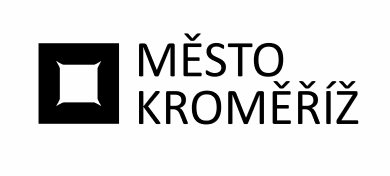 Městský úřad KroměřížMěstský úřad KroměřížMěstský úřad KroměřížMěstský úřad KroměřížMěstský úřad KroměřížMěstský úřad KroměřížMěstský úřad Kroměřížtel. xxxVelké náměstí 115Velké náměstí 115Velké náměstí 115Velké náměstí 115Velké náměstí 115Velké náměstí 115Velké náměstí 115fax xxx767 01 Kroměříž767 01 Kroměříž767 01 Kroměříž767 01 Kroměříž767 01 Kroměříž767 01 Kroměříž767 01 KroměřížxxxValicek Renderings s.r.o.Valicek Renderings s.r.o.Valicek Renderings s.r.o.Valicek Renderings s.r.o.Valicek Renderings s.r.o.Valicek Renderings s.r.o.Valicek Renderings s.r.o.Ečerova 970/12Ečerova 970/12Ečerova 970/12Ečerova 970/12Ečerova 970/12Ečerova 970/12Ečerova 970/12Odbor investicOdbor investicOdbor investicOdbor investicOdbor investicOdbor investicOdbor investicOdbor investicOdbor investicOdbor investic63500635006350063500BrnoBrnoBrnoIČ:IČ:IČ:IČ:098984410989844109898441DIČ:DIČ:DIČ:DIČ:Váš dopis značkyVáš dopis značky///ze dneze dnevyřizujevyřizujevyřizujevyřizuje//linkalinkalinkaV Kroměříži///0.0.00000.0.0000xxxxxxxxxxxx/29.1.2024OBJEDNÁVKA č.OBJEDNÁVKA č.OBJEDNÁVKA č.OBJEDNÁVKA č.OBJ/2024/0151/INVOBJ/2024/0151/INVOBJ/2024/0151/INVOBJ/2024/0151/INVOBJ/2024/0151/INVOBJ/2024/0151/INVOBJ/2024/0151/INVOBJ/2024/0151/INVOBJ/2024/0151/INVOBJ/2024/0151/INVOBJ/2024/0151/INVOBJ/2024/0151/INVOBJ/2024/0151/INVObjednatel:Město KroměřížMěsto KroměřížMěsto KroměřížMěsto KroměřížMěsto KroměřížMěsto KroměřížMěsto KroměřížMěsto KroměřížMěsto KroměřížMěsto KroměřížMěsto KroměřížMěsto KroměřížMěsto KroměřížMěsto KroměřížVelké nám. 115/1Velké nám. 115/1Velké nám. 115/1Velké nám. 115/1Velké nám. 115/1Velké nám. 115/1Velké nám. 115/1Velké nám. 115/1Velké nám. 115/1Velké nám. 115/1Velké nám. 115/1Velké nám. 115/1Velké nám. 115/1Velké nám. 115/176701 Kroměříž76701 Kroměříž76701 Kroměříž76701 Kroměříž76701 Kroměříž76701 Kroměříž76701 Kroměříž76701 Kroměříž76701 Kroměříž76701 Kroměříž76701 Kroměříž76701 Kroměříž76701 Kroměříž76701 KroměřížIČ:IČ:IČ:IČ:IČ:002873510028735100287351002873510028735100287351002873510028735100287351DIČ:DIČ:DIČ:DIČ:DIČ:CZ00287351CZ00287351CZ00287351CZ00287351CZ00287351CZ00287351CZ00287351CZ00287351CZ00287351Na základě cenové nabídky ze dne 12. 12. 2023 u vás objednáváme služby spočívající v osazení výtvarného díla památníku Karla II. z Lichtenštejnu – Castelcoma.Rozsah prací: viz cenová příloha z 12. 12. 2023Termín realizace: 29.02. 2024 (odevzdání vypracovaných návrhů)Doba realizace: 01/02 2024Cena: 85.000,- Kč (cena je konečná, není plátce DPH)Návrh bude obsahovat umístění památníku v minimálně třech lokalitách v okolí Arcibiskupského zámku.Při zpracování bude zhotovitel navržená umístění památníku konzultovat a své kroky postupně koordinovat se zástupci NPÚ, územního pracoviště Kroměříž a zástupci města Kroměříž – bude svolán min. 1 výrobní výbor.Do finální podoby bude grafické zpracování vyhotoveno tak, aby po podání žádosti o závazné stanovisko památkové péče bylo závazné stanovisko vydáno kladné.Návrh bude vyhotovený ve spolupráci s xxx.

Příloha: cenová nabídka ze dne 12. 12. 2023

Akceptace objednávky:              02. 02. 2024                                                        Na základě cenové nabídky ze dne 12. 12. 2023 u vás objednáváme služby spočívající v osazení výtvarného díla památníku Karla II. z Lichtenštejnu – Castelcoma.Rozsah prací: viz cenová příloha z 12. 12. 2023Termín realizace: 29.02. 2024 (odevzdání vypracovaných návrhů)Doba realizace: 01/02 2024Cena: 85.000,- Kč (cena je konečná, není plátce DPH)Návrh bude obsahovat umístění památníku v minimálně třech lokalitách v okolí Arcibiskupského zámku.Při zpracování bude zhotovitel navržená umístění památníku konzultovat a své kroky postupně koordinovat se zástupci NPÚ, územního pracoviště Kroměříž a zástupci města Kroměříž – bude svolán min. 1 výrobní výbor.Do finální podoby bude grafické zpracování vyhotoveno tak, aby po podání žádosti o závazné stanovisko památkové péče bylo závazné stanovisko vydáno kladné.Návrh bude vyhotovený ve spolupráci s xxx.

Příloha: cenová nabídka ze dne 12. 12. 2023

Akceptace objednávky:              02. 02. 2024                                                        Na základě cenové nabídky ze dne 12. 12. 2023 u vás objednáváme služby spočívající v osazení výtvarného díla památníku Karla II. z Lichtenštejnu – Castelcoma.Rozsah prací: viz cenová příloha z 12. 12. 2023Termín realizace: 29.02. 2024 (odevzdání vypracovaných návrhů)Doba realizace: 01/02 2024Cena: 85.000,- Kč (cena je konečná, není plátce DPH)Návrh bude obsahovat umístění památníku v minimálně třech lokalitách v okolí Arcibiskupského zámku.Při zpracování bude zhotovitel navržená umístění památníku konzultovat a své kroky postupně koordinovat se zástupci NPÚ, územního pracoviště Kroměříž a zástupci města Kroměříž – bude svolán min. 1 výrobní výbor.Do finální podoby bude grafické zpracování vyhotoveno tak, aby po podání žádosti o závazné stanovisko památkové péče bylo závazné stanovisko vydáno kladné.Návrh bude vyhotovený ve spolupráci s xxx.

Příloha: cenová nabídka ze dne 12. 12. 2023

Akceptace objednávky:              02. 02. 2024                                                        Na základě cenové nabídky ze dne 12. 12. 2023 u vás objednáváme služby spočívající v osazení výtvarného díla památníku Karla II. z Lichtenštejnu – Castelcoma.Rozsah prací: viz cenová příloha z 12. 12. 2023Termín realizace: 29.02. 2024 (odevzdání vypracovaných návrhů)Doba realizace: 01/02 2024Cena: 85.000,- Kč (cena je konečná, není plátce DPH)Návrh bude obsahovat umístění památníku v minimálně třech lokalitách v okolí Arcibiskupského zámku.Při zpracování bude zhotovitel navržená umístění památníku konzultovat a své kroky postupně koordinovat se zástupci NPÚ, územního pracoviště Kroměříž a zástupci města Kroměříž – bude svolán min. 1 výrobní výbor.Do finální podoby bude grafické zpracování vyhotoveno tak, aby po podání žádosti o závazné stanovisko památkové péče bylo závazné stanovisko vydáno kladné.Návrh bude vyhotovený ve spolupráci s xxx.

Příloha: cenová nabídka ze dne 12. 12. 2023

Akceptace objednávky:              02. 02. 2024                                                        Na základě cenové nabídky ze dne 12. 12. 2023 u vás objednáváme služby spočívající v osazení výtvarného díla památníku Karla II. z Lichtenštejnu – Castelcoma.Rozsah prací: viz cenová příloha z 12. 12. 2023Termín realizace: 29.02. 2024 (odevzdání vypracovaných návrhů)Doba realizace: 01/02 2024Cena: 85.000,- Kč (cena je konečná, není plátce DPH)Návrh bude obsahovat umístění památníku v minimálně třech lokalitách v okolí Arcibiskupského zámku.Při zpracování bude zhotovitel navržená umístění památníku konzultovat a své kroky postupně koordinovat se zástupci NPÚ, územního pracoviště Kroměříž a zástupci města Kroměříž – bude svolán min. 1 výrobní výbor.Do finální podoby bude grafické zpracování vyhotoveno tak, aby po podání žádosti o závazné stanovisko památkové péče bylo závazné stanovisko vydáno kladné.Návrh bude vyhotovený ve spolupráci s xxx.

Příloha: cenová nabídka ze dne 12. 12. 2023

Akceptace objednávky:              02. 02. 2024                                                        Na základě cenové nabídky ze dne 12. 12. 2023 u vás objednáváme služby spočívající v osazení výtvarného díla památníku Karla II. z Lichtenštejnu – Castelcoma.Rozsah prací: viz cenová příloha z 12. 12. 2023Termín realizace: 29.02. 2024 (odevzdání vypracovaných návrhů)Doba realizace: 01/02 2024Cena: 85.000,- Kč (cena je konečná, není plátce DPH)Návrh bude obsahovat umístění památníku v minimálně třech lokalitách v okolí Arcibiskupského zámku.Při zpracování bude zhotovitel navržená umístění památníku konzultovat a své kroky postupně koordinovat se zástupci NPÚ, územního pracoviště Kroměříž a zástupci města Kroměříž – bude svolán min. 1 výrobní výbor.Do finální podoby bude grafické zpracování vyhotoveno tak, aby po podání žádosti o závazné stanovisko památkové péče bylo závazné stanovisko vydáno kladné.Návrh bude vyhotovený ve spolupráci s xxx.

Příloha: cenová nabídka ze dne 12. 12. 2023

Akceptace objednávky:              02. 02. 2024                                                        Na základě cenové nabídky ze dne 12. 12. 2023 u vás objednáváme služby spočívající v osazení výtvarného díla památníku Karla II. z Lichtenštejnu – Castelcoma.Rozsah prací: viz cenová příloha z 12. 12. 2023Termín realizace: 29.02. 2024 (odevzdání vypracovaných návrhů)Doba realizace: 01/02 2024Cena: 85.000,- Kč (cena je konečná, není plátce DPH)Návrh bude obsahovat umístění památníku v minimálně třech lokalitách v okolí Arcibiskupského zámku.Při zpracování bude zhotovitel navržená umístění památníku konzultovat a své kroky postupně koordinovat se zástupci NPÚ, územního pracoviště Kroměříž a zástupci města Kroměříž – bude svolán min. 1 výrobní výbor.Do finální podoby bude grafické zpracování vyhotoveno tak, aby po podání žádosti o závazné stanovisko památkové péče bylo závazné stanovisko vydáno kladné.Návrh bude vyhotovený ve spolupráci s xxx.

Příloha: cenová nabídka ze dne 12. 12. 2023

Akceptace objednávky:              02. 02. 2024                                                        Na základě cenové nabídky ze dne 12. 12. 2023 u vás objednáváme služby spočívající v osazení výtvarného díla památníku Karla II. z Lichtenštejnu – Castelcoma.Rozsah prací: viz cenová příloha z 12. 12. 2023Termín realizace: 29.02. 2024 (odevzdání vypracovaných návrhů)Doba realizace: 01/02 2024Cena: 85.000,- Kč (cena je konečná, není plátce DPH)Návrh bude obsahovat umístění památníku v minimálně třech lokalitách v okolí Arcibiskupského zámku.Při zpracování bude zhotovitel navržená umístění památníku konzultovat a své kroky postupně koordinovat se zástupci NPÚ, územního pracoviště Kroměříž a zástupci města Kroměříž – bude svolán min. 1 výrobní výbor.Do finální podoby bude grafické zpracování vyhotoveno tak, aby po podání žádosti o závazné stanovisko památkové péče bylo závazné stanovisko vydáno kladné.Návrh bude vyhotovený ve spolupráci s xxx.

Příloha: cenová nabídka ze dne 12. 12. 2023

Akceptace objednávky:              02. 02. 2024                                                        Na základě cenové nabídky ze dne 12. 12. 2023 u vás objednáváme služby spočívající v osazení výtvarného díla památníku Karla II. z Lichtenštejnu – Castelcoma.Rozsah prací: viz cenová příloha z 12. 12. 2023Termín realizace: 29.02. 2024 (odevzdání vypracovaných návrhů)Doba realizace: 01/02 2024Cena: 85.000,- Kč (cena je konečná, není plátce DPH)Návrh bude obsahovat umístění památníku v minimálně třech lokalitách v okolí Arcibiskupského zámku.Při zpracování bude zhotovitel navržená umístění památníku konzultovat a své kroky postupně koordinovat se zástupci NPÚ, územního pracoviště Kroměříž a zástupci města Kroměříž – bude svolán min. 1 výrobní výbor.Do finální podoby bude grafické zpracování vyhotoveno tak, aby po podání žádosti o závazné stanovisko památkové péče bylo závazné stanovisko vydáno kladné.Návrh bude vyhotovený ve spolupráci s xxx.

Příloha: cenová nabídka ze dne 12. 12. 2023

Akceptace objednávky:              02. 02. 2024                                                        Na základě cenové nabídky ze dne 12. 12. 2023 u vás objednáváme služby spočívající v osazení výtvarného díla památníku Karla II. z Lichtenštejnu – Castelcoma.Rozsah prací: viz cenová příloha z 12. 12. 2023Termín realizace: 29.02. 2024 (odevzdání vypracovaných návrhů)Doba realizace: 01/02 2024Cena: 85.000,- Kč (cena je konečná, není plátce DPH)Návrh bude obsahovat umístění památníku v minimálně třech lokalitách v okolí Arcibiskupského zámku.Při zpracování bude zhotovitel navržená umístění památníku konzultovat a své kroky postupně koordinovat se zástupci NPÚ, územního pracoviště Kroměříž a zástupci města Kroměříž – bude svolán min. 1 výrobní výbor.Do finální podoby bude grafické zpracování vyhotoveno tak, aby po podání žádosti o závazné stanovisko památkové péče bylo závazné stanovisko vydáno kladné.Návrh bude vyhotovený ve spolupráci s xxx.

Příloha: cenová nabídka ze dne 12. 12. 2023

Akceptace objednávky:              02. 02. 2024                                                        Na základě cenové nabídky ze dne 12. 12. 2023 u vás objednáváme služby spočívající v osazení výtvarného díla památníku Karla II. z Lichtenštejnu – Castelcoma.Rozsah prací: viz cenová příloha z 12. 12. 2023Termín realizace: 29.02. 2024 (odevzdání vypracovaných návrhů)Doba realizace: 01/02 2024Cena: 85.000,- Kč (cena je konečná, není plátce DPH)Návrh bude obsahovat umístění památníku v minimálně třech lokalitách v okolí Arcibiskupského zámku.Při zpracování bude zhotovitel navržená umístění památníku konzultovat a své kroky postupně koordinovat se zástupci NPÚ, územního pracoviště Kroměříž a zástupci města Kroměříž – bude svolán min. 1 výrobní výbor.Do finální podoby bude grafické zpracování vyhotoveno tak, aby po podání žádosti o závazné stanovisko památkové péče bylo závazné stanovisko vydáno kladné.Návrh bude vyhotovený ve spolupráci s xxx.

Příloha: cenová nabídka ze dne 12. 12. 2023

Akceptace objednávky:              02. 02. 2024                                                        Na základě cenové nabídky ze dne 12. 12. 2023 u vás objednáváme služby spočívající v osazení výtvarného díla památníku Karla II. z Lichtenštejnu – Castelcoma.Rozsah prací: viz cenová příloha z 12. 12. 2023Termín realizace: 29.02. 2024 (odevzdání vypracovaných návrhů)Doba realizace: 01/02 2024Cena: 85.000,- Kč (cena je konečná, není plátce DPH)Návrh bude obsahovat umístění památníku v minimálně třech lokalitách v okolí Arcibiskupského zámku.Při zpracování bude zhotovitel navržená umístění památníku konzultovat a své kroky postupně koordinovat se zástupci NPÚ, územního pracoviště Kroměříž a zástupci města Kroměříž – bude svolán min. 1 výrobní výbor.Do finální podoby bude grafické zpracování vyhotoveno tak, aby po podání žádosti o závazné stanovisko památkové péče bylo závazné stanovisko vydáno kladné.Návrh bude vyhotovený ve spolupráci s xxx.

Příloha: cenová nabídka ze dne 12. 12. 2023

Akceptace objednávky:              02. 02. 2024                                                        Na základě cenové nabídky ze dne 12. 12. 2023 u vás objednáváme služby spočívající v osazení výtvarného díla památníku Karla II. z Lichtenštejnu – Castelcoma.Rozsah prací: viz cenová příloha z 12. 12. 2023Termín realizace: 29.02. 2024 (odevzdání vypracovaných návrhů)Doba realizace: 01/02 2024Cena: 85.000,- Kč (cena je konečná, není plátce DPH)Návrh bude obsahovat umístění památníku v minimálně třech lokalitách v okolí Arcibiskupského zámku.Při zpracování bude zhotovitel navržená umístění památníku konzultovat a své kroky postupně koordinovat se zástupci NPÚ, územního pracoviště Kroměříž a zástupci města Kroměříž – bude svolán min. 1 výrobní výbor.Do finální podoby bude grafické zpracování vyhotoveno tak, aby po podání žádosti o závazné stanovisko památkové péče bylo závazné stanovisko vydáno kladné.Návrh bude vyhotovený ve spolupráci s xxx.

Příloha: cenová nabídka ze dne 12. 12. 2023

Akceptace objednávky:              02. 02. 2024                                                        Na základě cenové nabídky ze dne 12. 12. 2023 u vás objednáváme služby spočívající v osazení výtvarného díla památníku Karla II. z Lichtenštejnu – Castelcoma.Rozsah prací: viz cenová příloha z 12. 12. 2023Termín realizace: 29.02. 2024 (odevzdání vypracovaných návrhů)Doba realizace: 01/02 2024Cena: 85.000,- Kč (cena je konečná, není plátce DPH)Návrh bude obsahovat umístění památníku v minimálně třech lokalitách v okolí Arcibiskupského zámku.Při zpracování bude zhotovitel navržená umístění památníku konzultovat a své kroky postupně koordinovat se zástupci NPÚ, územního pracoviště Kroměříž a zástupci města Kroměříž – bude svolán min. 1 výrobní výbor.Do finální podoby bude grafické zpracování vyhotoveno tak, aby po podání žádosti o závazné stanovisko památkové péče bylo závazné stanovisko vydáno kladné.Návrh bude vyhotovený ve spolupráci s xxx.

Příloha: cenová nabídka ze dne 12. 12. 2023

Akceptace objednávky:              02. 02. 2024                                                        Na základě cenové nabídky ze dne 12. 12. 2023 u vás objednáváme služby spočívající v osazení výtvarného díla památníku Karla II. z Lichtenštejnu – Castelcoma.Rozsah prací: viz cenová příloha z 12. 12. 2023Termín realizace: 29.02. 2024 (odevzdání vypracovaných návrhů)Doba realizace: 01/02 2024Cena: 85.000,- Kč (cena je konečná, není plátce DPH)Návrh bude obsahovat umístění památníku v minimálně třech lokalitách v okolí Arcibiskupského zámku.Při zpracování bude zhotovitel navržená umístění památníku konzultovat a své kroky postupně koordinovat se zástupci NPÚ, územního pracoviště Kroměříž a zástupci města Kroměříž – bude svolán min. 1 výrobní výbor.Do finální podoby bude grafické zpracování vyhotoveno tak, aby po podání žádosti o závazné stanovisko památkové péče bylo závazné stanovisko vydáno kladné.Návrh bude vyhotovený ve spolupráci s xxx.

Příloha: cenová nabídka ze dne 12. 12. 2023

Akceptace objednávky:              02. 02. 2024                                                        Na základě cenové nabídky ze dne 12. 12. 2023 u vás objednáváme služby spočívající v osazení výtvarného díla památníku Karla II. z Lichtenštejnu – Castelcoma.Rozsah prací: viz cenová příloha z 12. 12. 2023Termín realizace: 29.02. 2024 (odevzdání vypracovaných návrhů)Doba realizace: 01/02 2024Cena: 85.000,- Kč (cena je konečná, není plátce DPH)Návrh bude obsahovat umístění památníku v minimálně třech lokalitách v okolí Arcibiskupského zámku.Při zpracování bude zhotovitel navržená umístění památníku konzultovat a své kroky postupně koordinovat se zástupci NPÚ, územního pracoviště Kroměříž a zástupci města Kroměříž – bude svolán min. 1 výrobní výbor.Do finální podoby bude grafické zpracování vyhotoveno tak, aby po podání žádosti o závazné stanovisko památkové péče bylo závazné stanovisko vydáno kladné.Návrh bude vyhotovený ve spolupráci s xxx.

Příloha: cenová nabídka ze dne 12. 12. 2023

Akceptace objednávky:              02. 02. 2024                                                        Na základě cenové nabídky ze dne 12. 12. 2023 u vás objednáváme služby spočívající v osazení výtvarného díla památníku Karla II. z Lichtenštejnu – Castelcoma.Rozsah prací: viz cenová příloha z 12. 12. 2023Termín realizace: 29.02. 2024 (odevzdání vypracovaných návrhů)Doba realizace: 01/02 2024Cena: 85.000,- Kč (cena je konečná, není plátce DPH)Návrh bude obsahovat umístění památníku v minimálně třech lokalitách v okolí Arcibiskupského zámku.Při zpracování bude zhotovitel navržená umístění památníku konzultovat a své kroky postupně koordinovat se zástupci NPÚ, územního pracoviště Kroměříž a zástupci města Kroměříž – bude svolán min. 1 výrobní výbor.Do finální podoby bude grafické zpracování vyhotoveno tak, aby po podání žádosti o závazné stanovisko památkové péče bylo závazné stanovisko vydáno kladné.Návrh bude vyhotovený ve spolupráci s xxx.

Příloha: cenová nabídka ze dne 12. 12. 2023

Akceptace objednávky:              02. 02. 2024                                                        